SMLOUVAPOŽÁRNÍ OCHRANA a.s.uzavřená podle zákona č. 89/2012 Sb., občanský zákoník, ve znění pozdějších předpisů mezi smluvními stranami:Dodavatel:HTB - Požární ochrana a.s., sídlo : Nádražní 3113/128, 702 00 Ostravazastoupený :xxxxxxxxxx a xxxxxxxxtel. :	xxxxxxxxx,e-mail :xxxxxxxx@htb-po.cz, servis@htb-po.czBankovní spojení: Raiffeisen Bank a.s., Pobočka Ostrava, číslo účtu : xxxxxxxxxxxxx     IČ :	45192219	DIČ : CZ 45192219Společnost zapsaná v OR vedeným Krajským soudem v Ostravě, oddíl B, vložka 381 ( dále jen dodavatel)aObjednatel:Moravskoslezské inovační centrum Ostrava, a.s.se sídlem : Ostrava-Pustkovec, Technologická 372/2, PSČ 708 00 zastoupen: Mgr. Pavel Csank, předsedou představenstvatel.: xxxxxxxxe-mail: facility@ms-ic.cz; fakturace@ms-ic.czBankovní spojení: Raiffeisenbank číslo účtu : xxxxxxxxxxIČ: 25379631	DIČ : CZ25379631společnost zapsaná v obchodním rejstříku vedeném Krajským soudem v Ostravě, oddíl B, vložka 1686(dále jen objednatel)PŘEDMĚT SMLOUVYPředmětem této smlouvy jsou činnosti, které zajistí dodavatel u všech věcných prostředků požární ochrany (VPPO) a požárně bezpečnostního zařízení (PBZ) na základě bližší specifikace objednatelem. Součásti předmětu smlouvy jsou pravidelné kontroly, opravy nebo dodávky nových (VPPO a PBZ) dle dílčích objednávek objednatele v takovém množství a rozsahu, aby byla zajištěna funkčnost a provozuschopnost těchto zařízení dle požadavků platné legislativy u objednatele, případně další dodávky a služby spojené s požární ochranou a bezpečností práce dle bližší specifikace objednatele. Termíny pro provedení objednaných prací budou specifikovány v objednávce. V případě, že v objednávce nebudou uvedeny, zavazuje se dodavatel požadované práce provést do 7 dnů od jejich objednání dodavatelem. V případě prodlení s provedením prací je dodavatel povinen informovat objednatele a stanovit nový termín provedení prací pokud tak neučiní, zaplatí objednateli smluvní pokutu ve výši 0,05% z ceny plnění za každý započatý den prodlení, minimálně však částku 500 Kč denně. Ujednáním o smluvní pokutě není dotčeno právo na náhradu škody.Konkrétní opravy nebo dodávky nových (VPPO a PBZ) budou realizovány na základě objednávek objednatele. Dodavatel se zavazuje realizovat požadované práce dle těchto objednávek. Pravidelné kontroly VPPO a PBZ se dodavatel zavazuje provádět v souladu s obecně závaznými právními předpisy. Dodavatel je povinen upozornit předem objednatele na potřebu takových kontrol. Po odsouhlasení objednatelem je dodavatel povinen kontrolu provést. Dodavatel je povinen upozornit objednatele na nezbytnost oprav či výměn požárních zařízení nebo na porušování obecně závazných právních předpisů upravujících požární ochranu, a to s dostatečným časovým předstihem, aby objednateli nebo třetím osobám nevznikla škoda. V případě porušení povinnosti dle předchozí věty dodavatelem odpovídá za veškeré škody, které tím budou způsobeny. Po odsouhlasení objednatelem se dodavatel zavazuje dodat příslušná zařízení tak, aby objednatel plnil veškeré své povinnosti vyplývající z obecně závazných právních předpisů týkajících se požární ochrany.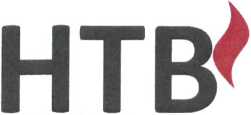 CENA PŘEDMĚTU SMLOUVYCeny kontrol a oprav a nových VPPO a PBZ jsou stanoveny dle příslušných ceníků. Ceníky jsou připojeny jako příloha této smlouvy. Na jakékoliv změny nebo úpravy těchto ceníků je dodavatel povinen předem upozornit objednatele, jinak pro objednatele nejsou takové změny závazné. Změna ceníku je pro objednatele závazná až poté, co tuto změnu písemně dodavateli schválí. Objednatel má právo tuto smlouvu vypovědět bez výpovědní doby v případě, že se změnou ceníků nesouhlasí.PLATEBNÍ PODMÍNKYObjednatel zaplatí cenu za předmět smlouvy po předání předmětu plnění dle této smlouvy a dílčích objednávek bez vad a nedodělků. Cena plnění, která byla před poskytnutím dílčího plnění stranami odsouhlasena, bude objednatelem uhrazena na základě faktury, a to nejpozději v den splatnosti uvedený na faktuře. Splatnost faktury činí 14 dnů od data vystavení faktury. Faktura musí být doručena objednateli. Do doby doručení faktury doba splatnosti neběží a objednatel není v prodlení s jejím zaplacením.V případě prodlení úhrady ceny je objednatel povinen zaplatit dodavateli úrok z prodlení ve výši 0,05% z dlužné částky za každý den prodlení do 30.dne prodlení. Za každý další den prodlení zaplatí objednatel úrok z prodlení ve výši 0,1 % z dlužné částky.OSTATNÍ UJEDNÁNÍObjednatel zpřístupní prostory, kde jsou umístěny hasicí přístroje, požární vodovody nebo požární klapky a vyhradí vhodné místo pro provedení kontroly. Dodavatel je povinen provádět veškeré práce dle této smlouvy a objednávek tak, aby co nejméně narušil provoz v místech, kde budou práce probíhat.Objednatel je pověřen koordinací provádění opatření k ochraně bezpečnosti a zdraví zaměstnanců objednatele i zhotovitele a postupů k jejich zajištění dle Zákona č. 262/2006 Sb., § 101, odst. 3, v platném znění.Kontrolu hasicích přístrojů, požárních vodovodů, příp. požárních klapek provede dodavatel v dohodnuté lhůtě, včetně vystavení Dokladu o provedené kontrole, údržbě a opravách a Výkazu prací, náhradních dílů a materiálů.Objednatel předloží ke kontrole a opravě zařízení řádně udržované a očištěné.Opravu hasicích přístrojů, požárních vodovodů a požárních klapek provede dodavatel následně po provedené kontrole. Odvoz do opravy provede dodavatel na přání objednatele, náklady na dopravu budou součástí ceny plnění.Dodavatel vybaví na požádání objednatele objekty hasicími přístroji, případně provede další práce dle jednotlivých objednávek objednatele.Při kontrole pojízdných a přívěsných hasicích přístrojů, jejichž součástí je tlaková nádoba, podléhající revizím dle ČSN 69 0012, předloží objednatel revizní knihu. Při kontrole požárních vodovodů předloží objednatel schéma rozmístění požárních vodovodů v objektu.Při kontrole hasicích přístrojů, požárních vodovodů nebo požárních klapek na více místech (nebo v rozsáhlejších objektech) předloží objednatel seznam míst a jména pracovníků, kteří zajistí přístup k uvedenému zařízení. Uvedený seznam bude součástí smlouvy.Při smlouvě sjednané na dobu delší než 1 rok nebo na dobu neurčitou bude dodavatel sledovat předepsané termíny kontrol nebo oprav hasicích přístrojů, požárních vodovodů nebo požárních klapek u objednatele a kontroly a opravy v těchto termínech provádět v souladu s touto smlouvou.Dodavatel bude provádět kontrolu požárních dveří, požárních nátěru a požárních ucpávek dle platné legislativy včetně vystavení Dokladu o provedené kontrole, údržbě a opravách a Výkazu prací, náhradních dílů a materiálů.Dodavatel prohlašuje, že je oprávněn provádět práce a plnění uvedená v této smlouvě a disponuje všemi potřebnými povoleními a oprávněními. Dodavatel se při plnění této smlouvy zavazuje postupovat s odbornou péčí v souladu s obecně závaznými právními předpisy a technickými normami.Dodavatel odpovídá za škodu prokazatelně vzniklou objednateli v důsledku porušení povinností při provádění prací dle této smlouvy. Za tuto škodu budou považovány také veškeré sankce, pokuty a penále, které tento kontrolní orgán nebo jiný orgán veřejné správy uloží objednateli.ZÁVĚREČNÁ USTANOVENÍ1. Vztahy mezi smluvními stranami se řídí ustanovením občanského zákoníku. Případné spory se řeší na úrovni zástupců objednatele a dodavatele.Pro kontroly a opravy vykonané dle této smlouvy platí technologické postupy dodavatele.Práce budou provedeny podle podmínek stanovených právními předpisy, normativními požadavky a průvodní dokumentací výrobců.Smlouvu lze doplňovat nebo měnit písemnými dodatky, které musí být jako dodatky výslovně označeny a schváleny oběma smluvními stranami.Záruční doba činí 1 rok od ukončení práce a vztahuje se na vady, které se vyskytly v záruční době. Dodavatel se zavazuje v případě, že se v záruční době objeví vada v jeho plnění dle této smlouvy, tuto vadu bezplatně zcela na své náklady odstranit. Lhůta k odstranění vady činí 6 pracovních dní od doručení písemného nahlášení dodavateli. V případě prodlení se splněním této lhůty je objednatel oprávněn nechat opravu provést třetí osobou a dodavatel se zavazuje veškeré vynaložené náklady objednateli nahradit bez zbytečného odkladu po vyzvání. Reklamovaný hasicí přístroj musí být předložen nedemontovaný spolu s plombou zástupci dodavatele, který reklamace vyřizuje. Záruka se nevztahuje na nevhodné zacházení nebo uskladnění přístroje, na kontroly a opravy provedené osobami bez předepsaného oprávnění.Smlouva nabývá platnosti dnem podpisu obou smluvních stran, je sepsána ve dvou vyhotoveních. Uzavírá se na dobu neurčitou.Smluvní strany jsou oprávněny vypovědět tuto smlouvu s tříměsíční výpovědní lhůtou, která počíná běžet prvním dnem měsíce následujícího po doručení výpovědi.V Ostravě dne :V Ostravě dne :Za dodavatele :xxxxxxxxxPředseda představenstva
HTB - Požární ochrana a.s.xxxxxxxx místopředseda představenstva HTB - Požární ochrana a.s.Za objednatele :Mgr. Pavel Csank
Předseda představenstva-|Celkem revize zařízení	|	18175 Kč|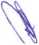 Budova TANDEMBudova TANDEMBudova TANDEMBudova TANDEMZařízenípočetcenacena celkemHydranty vnitřní8100800 KčHasicí přístroje3025750 KčPožární klapky142503 500 KčBudova PIANOBudova PIANOBudova PIANOBudova PIANOZařízenípočetcenacena celkemHydranty vnitřní111001100 KčHasicí přístroje51251 275 KčPožární klapky212505 250 KčBudova TRIDENTBudova TRIDENTBudova TRIDENTBudova TRIDENTZařízenípočetcenacena celkemHydranty vnitřní7100700 KčHasicí přístroje3225800 KčPožární klapky00 KčBudova VIVABudova VIVABudova VIVABudova VIVAZařízenípočetcenacena celkemHydranty vnitřní8100800 KčHasicí přístroje2425600 KčPožární klapky00 KčBudovyBudovyBudovyBudovyZařízenípočetcenacena celkemDopravné2300600 KčPráce technika82502 000 Kč